Info ouders Grabbelpas – Krokusvakantie 2021Om de verspreiding van het corona-virus tegen te gaan zal de jeugddienst ook op de Grabbelpas enkele veiligheidsmaatregelen toepassen. Het jeugdwerk – CODE ROOD in de krokusvakantieWat wil dit concreet zeggen voor de kindjes die naar de grabbelpas komen?-12 jarigen hoeven geen mondmasker te dragen.-12 jarigen mogen nog steeds binnen en buiten activiteiten doen.Animatoren dragen altijd een mondmasker.Lokalen worden steeds zo goed mogelijk verlucht en dagelijks ontsmet. Maximaal (indien mogelijk) buitenactiviteiten. Zeker tijdens de kleine pauzes en middagpauze halen we steeds een frisse neus. Kinderen dienen steeds de handen te wassen en te ontsmetten: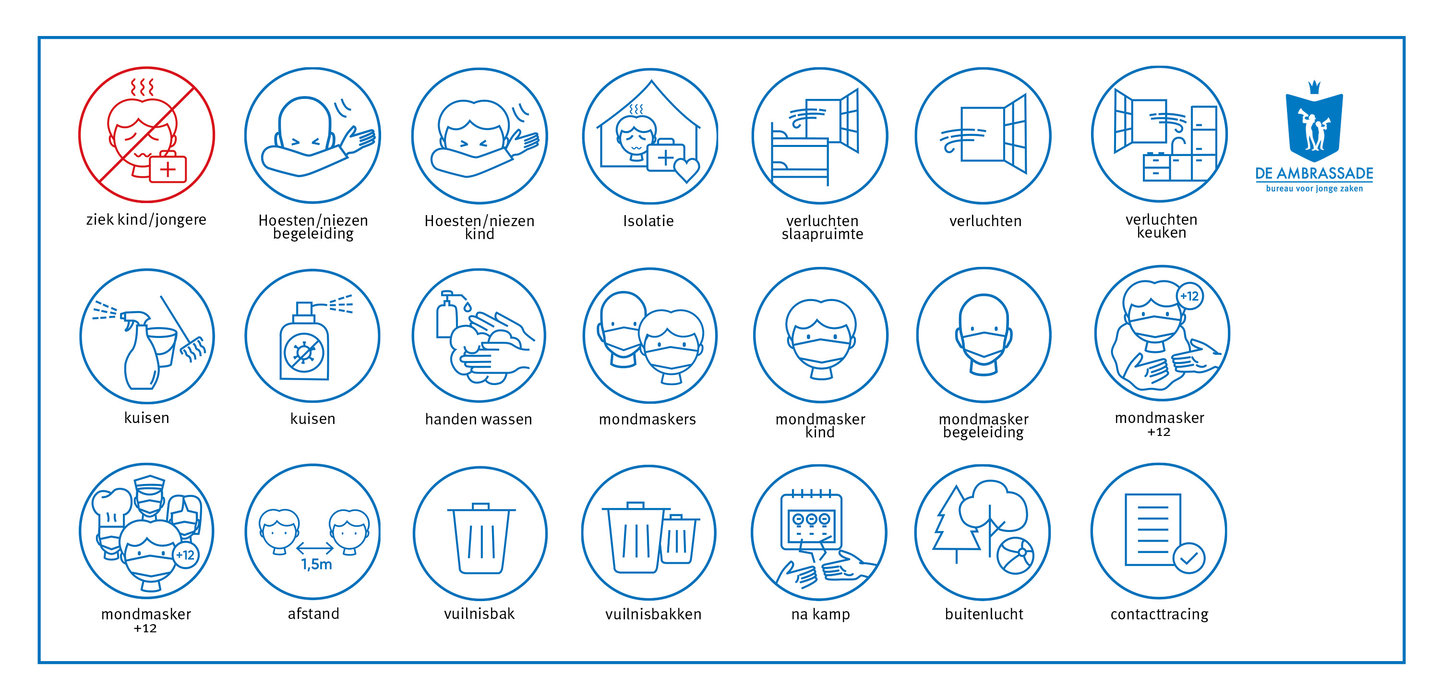 Bij het aankomen in het jeugdcentrum.Na een toiletbezoek.Voor en na de middagpauze.Na een activiteit.Bij het vertrekken uit het jeugdcentrum. Ouders betreden het jeugdcentrum niet. Gelieve steeds een mondmasker te dragen en de nodige afstand te bewaren bij het brengen/ophalen van jullie zoon/dochter.DeelnamevoorwaardenKinderen die ziek zijn of waren in de voorbije 5 dagen voor de grabbelpas, kunnen niet deelnemen. Voor elk kind vult u verplicht de medische fiche in. Deze kan u op voorhand via mail aan de jeugddienst bezorgen of u brengt deze bij de aanvang van de grabbelpaswerking mee. Wanneer wij geen medische fiche hebben ontvangen kan u  kind niet deelnemen. Wat als mijn kind ziek wordt tijdens de grabbelpas? Wanneer je kind ziek wordt tijdens de grabbelpas volgen wij strikt de noodprocedure. Je zoon/dochter wordt in een quarantainelokaal verzorgd door de verantwoordelijke van de jeugddienst.  Wij lichten onmiddellijk de ouders in, een zieke deelnemer moet zo snel mogelijk opgehaald worden. Wij vragen om de huisarts te raadplegen en onze werking op de hoogte te houden. →U kind is ziek maar niet besmet met het corona-virus: U kind kan pas terug deelnemen aan de activiteit na uitzieken en indien hij/zij min. 3 dagen symptoomvrij is.  →U kind is besmet met het corona-virus: de deelnemer mag min. 7 dagen nergens aan deelnemen en moet min. 3 dagen symptomenvrij zijn om opnieuw te kunnen deelnemen aan activiteiten.  Wij houden gedurende de volledige krokusvakantie een contactregister bij. Blijkt dat er een kind of animator besmet is met het corona-virus tijdens of na de grabbelpaswerking? Dan gebruiken de overheidsdiensten deze documenten om iedereen op de hoogte te brengen. 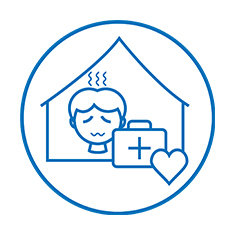 Wat dient mijn kind mee te brengen naar de grabbelpas? Ingevulde medische fiche: Bijlage 2 uit de mail. Deze fiche kan je op voorhand doorsturen naar speelplein@zottegem.be of meebrengen op de eerste dag van de grabbelpaswerking. Dit is verplicht voor elke kind! Indien we geen medische fiche hebben kan er niet deelgenomen worden aan de activiteiten. Tussendoortjes: Per dag zijn er 2 momentjes voorzien om een stukje fruit of een koekje te eten. Wij denken aan onze afvalberg en vragen om zoveel gebruik te maken van fruit- en koekjesdozen. Herbruikbare drinkfles: Gedurende de volledige dag kunnen de kindjes hun fles opvullen met water voorzien in het jeugdcentrum.Lunchpakket: Ieder kindje dient zijn/haar lunchpakket en een drankje mee te nemen. Denk hierbij ook aan onze afvalberg en maak gebruik van een brooddoos. Er staan ook enkele kookactiviteiten op het programma, het kan dat de kindjes na het smullen van hun eigen creaties niet hun volledige lunchpakket opeten. Speelkledij en speelschoenen: Tijdens de pauze en activiteiten gaan we regelmatig is naar buiten en naar het Beislovenpark. Zorg alvast voor aangepaste kledij, regenjas en schoenen. Dagverloop grabbelpasProgramma Krokusvakantie 16/02 tem 18/02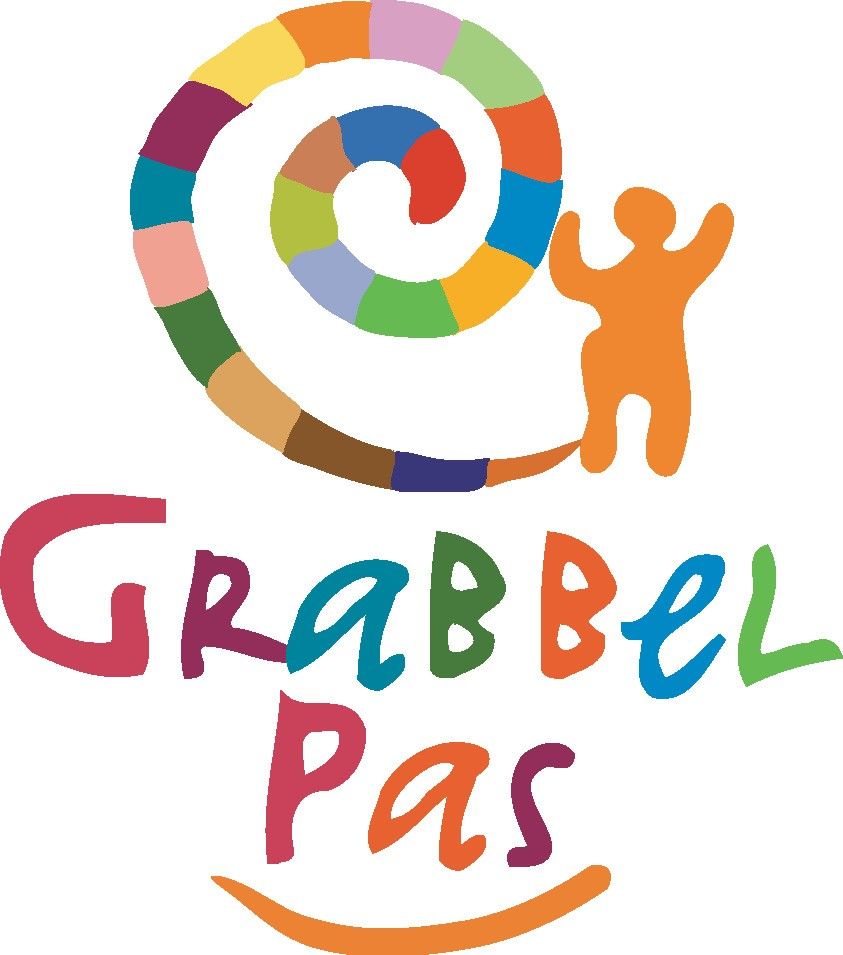 8.45 tot 9.00 uur Aanmelden aan Jeugdcentrum De Muze.9.00 tot 10.30 uur Om 9 uur stipt starten we met onze voormiddagactiviteit.  10.30 tot 11.00 uur Tijdens deze kleine pauze halen we een frisse neus op het speelterreintje van het Jeugdcentrum of maken we een wandeling in het Beislovenpark. 11.00 tot 13.00 uur We starten met opruimen rond 12u30. Om 13 uur eindigt de activiteit. Tijd voor middagpauze! 13.00 tot 14.00 uur Tijdens de middagpauze smullen we van onze eigen creaties of eten we ons lunchpakket op. Daarna kunnen de kinderen begeleid vrij spelen op het speelterrein van het jeugdcentrum of gaan we onder begeleiding naar het Beislovenpark.14.00 tot 15.30 uur Om 14 uur start er een nieuwe activiteit, of werken we verder aan onze creaties van de voormiddag.  15.30 tot 16.00 uur Tijdens deze kleine pauze halen we een frisse neus op het speelterreintje van het Jeugdcentrum of maken we een wandeling in het Beislovenpark.  16.00 tot 17.00 uur  Om 17 uur eindigt de grabbelpasdag. Er is geen naopvang.  DatumWatLocatieDinsdagvoormiddag 16/02/219u00 – 13u00Duc Tape & SleutelhangersKnutselenJeugdcentrum De MuzeBeislovenstraat 49620 ZottegemDinsdagnamiddag 16/02/2114u00 – 17u00Lekkers van appelsKokenJeugdcentrum De MuzeBeislovenstraat 49620 ZottegemWoensdagvoormiddag 17/02/219u00-13u00MMMilkshakeKokenJeugdcentrum De MuzeBeislovenstraat 49620 ZottegemWoensdagnamiddag 17/02/2114u00 – 17u00Filmnamiddag met een zoet vieruurtje.Film in het jeugdcentrum. Jeugdcentrum De MuzeBeislovenstraat 49620 ZottegemDonderdagvoormiddag 18/02/219u00-13u00Tösti marathonKokenJeugdcentrum De MuzeBeislovenstraat 49620 ZottegemDonderdagnamiddag 18/02/2114u00-17u00Krantenplezier KnutselenJeugdcentrum De MuzeBeislovenstraat 49620 Zottegem